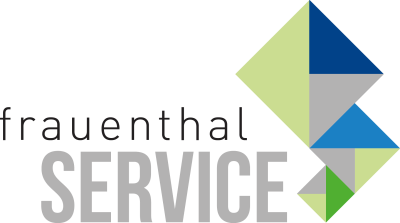 PRESSEINFORMATIONWien, im September 2021 Kontinentale baut Geschäftsführung aus
Thomas Krenn steigt aufThomas Krenn macht den nächsten Karriereschritt und steigt bei der Kontinentale / Frauenthal Handel GmbH vom Österreich-Verkaufsleiter zum Geschäftsführer auf. Die Doppelspitze Dragan Skrebic, Gesamtverantwortlicher Vertrieb & Marketing der Frauenthal Handel Gruppe, und Thomas Krenn wird ab 1. Oktober für noch mehr Schwung beim Industrie- und Tiefbauspezialist sorgen.Befragt nach seinen Schwerpunkten meint Krenn: „Wir haben 2021 bereits viele Projekte für unsere Kunden umgesetzt. Den eingeschlagenen Weg, System- und Lösungsanbieter für unsere Kunden zu sein, werden wir nun festigen und weiterentwickeln. Was alle Initiativen eint, ist der Fokus auf den Erfolg unserer Kunden. Lösungen, die unsere Kunden weiterbringen, bringen auch die Kontinentale weiter.“www.frauenthal-service.at
Frauenthal Handel Gruppe / SHT / ÖAG / Kontinentale / Elektromaterial.at
Constantin Otto Wollenhaupt, M.A.
Bereichsleiter Marketing & Markensprecher ALVA, Frauenthal Handel Gruppe
M: +43 664 88526420
Constantin.WOLLENHAUPT@fts.atMag. Nina Schön
Marketing, Frauenthal Service AG
T: +43 5 07 80 2281
nina.SCHOEN@fts.at